TRƯỜNG ĐẠI HỌC NHA TRANG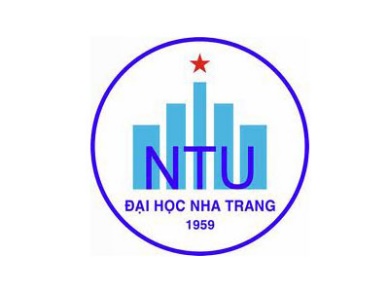 Khoa Ngoại NgữBộ môn Thực hành TiếngĐỀ CƯƠNG CHI TIẾT HỌC PHẦN1. Thông tin về học phần:Tên học phần:					Tiếng Việt:			NGỮ PHÁP 2Tiếng Anh:			GRAMMAR 2	Mã học phần:				FLS3002		Số tín chỉ:				2 (2-0)	Đào tạo trình độ:			Đại học					Học phần tiên quyết:		Ngữ pháp 1	2. Thông tin về GV: a. Họ và tên:	Nguyễn Phan Quỳnh Thư		Chức danh, học vị: GV, Thạc sĩ	Điện thoại:    0978204208				Email: thunpq@ntu.edu.vnĐịa chỉ NTU E-learning: https://elearning.ntu.edu.vn/my/ 			Địa chỉ Google Meet:  https://meet.google.com/rod-udfs-ddp Địa điểm, lịch tiếp SV: Zalo, EL và email trong giờ hành chínhb. Họ và tên:	Đặng Hoàng Thi			Chức danh, học vị: GV, Thạc sĩ	Điện thoại:    0354335238   			Email: thidh@ntu.edu.vnĐịa chỉ NTU E-learning: https://elearning.ntu.edu.vn/my/ 			Địa chỉ Google Meet: http://meet.google.com/tak-erjr-tiiĐịa điểm, lịch tiếp SV: Zalo, EL và email trong giờ hành chính3. Mô tả học phần:     Học phần cung cấp cho người học kiến thức về các mệnh đề trong câu, các loại câu điều kiện, câu tường thuật, câu bị động, và đảo ngữ trong câu, đồng thời hướng dẫn người học vận dụng và giải thích các cấu trúc ngữ pháp theo các cấp độ: cụm từ và câu để sử dụng các cấu trúc ngữ pháp trên trong giao tiếp nghe, nói, đọc, và viết. Sau khi kết thúc học phần, người học có thể sử dụng ngữ pháp đạt trình độ B2 theo khung tham chiếu Châu Âu.4. Mục tiêu:      Cung cấp các kiến thức (định nghĩa, các thể loại, cách sử dụng…) của các mệnh đề (danh từ, quan hệ,  trạng từ) và các loại câu (câu điều kiện, câu tường thuật, câu bị động, và đảo ngữ) để người học có khả năng vận dụng trong các kỹ năng khác như nghe, nói, đọc, viết.5. Chuẩn đầu ra (CLOs): Sau khi học xong học phần, người học có thể: Nhận diện được chức năng của các dạng mệnh đề, câu điều kiện, câu tường thuật, câu bị động và đảo ngữ tiếng Anh. Phân tích được cấu trúc, cách dùng dạng mệnh đề, câu điều kiện, câu tường thuật, câu bị động và đảo ngữ tiếng Anh. Vận dụng được các kiến thức về mệnh đề, câu điều kiện, câu tường thuật, câu bị động và đảo ngữ trong giao tiếng nghe, nói, đọc và viết tiếng Anh. Thực hiện thành thạo kỹ năng làm việc nhóm, cặp và tham gia tích cực vào giờ giảng.6. Đánh giá kết quả học tập: 7. Tài liệu dạy học: 8. Kế hoạch dạy học:	 9. Yêu cầu đối với người học: - Thường xuyên cập nhật và thực hiện đúng kế hoạch dạy học, kiểm tra, đánh giá theo Đề cương chi tiết học phần trên hệ thống NTU E-learning lớp học phần;- Thực hiện đầy đủ và trung thực các nhiệm vụ học tập, kiểm tra, đánh giá theo Đề cương chi tiết học phần và hướng dẫn của GV giảng dạy học phần;- Chuẩn bị đầy đủ tài liệu và công cụ học tập cần thiết.- Tham dự đầy đủ các buổi học và từng cá nhân phải tích cực thảo luận, trình bày ý kiến trong quá trình lên lớp. - Thực hiện làm bài tập ở nhà theo nhóm và cá nhân.Ngày cập nhật: 06/02/2023	NHÓM GIẢNG VIÊN	CHỦ NHIỆM HỌC PHẦN                       (Đã ký)			                                     (Đã ký)			    Ths. Nguyễn Phan Quỳnh Thư	               Ths. Nguyễn Phan Quỳnh Thư	                       		            (Đã ký)                   Ths. Đặng Hoàng ThiTRƯỞNG BỘ MÔN(Đã ký)Ths. Ngô Quỳnh HoaTT.Hoạt động đánh giáHình thức/công cụ đánh giáNhằm đạt CLOsTrọng số (%)1Đánh giá quá trìnhĐiểm chuyên cần & tham gia Điểm bài tập về nhà Điểm làm việc nhóm Điểm bài kiểm traa,b,c,d502Thi cuối kỳTrắc nghiệm tự luận, đề đóng a,b,c50TT.Tên tác giảTên tài liệuNăm xuất bảnNhà xuất bảnĐịa chỉ khai thác tài liệuMục đích sử dụngMục đích sử dụngTT.Tên tác giảTên tài liệuNăm xuất bảnNhà xuất bảnĐịa chỉ khai thác tài liệuTài liệu chínhTham khảo1John EastwoodOxford Practice Grammar- Intermediate2019Oxford University PressNhà sáchx2Thomas B, Hashemi L, & Mathews LGrammar & Vocabulary for First and First for Schools   2015Cambridge University PressNhà sáchx3George YuleOxford Practice Grammar- Advanced2006 Oxford University PressNhà sáchx4Virginia EvansFCE Use of English 22008Express Publishing Nhà sáchx5First Certificate in English (FCE) 2008Cambridge University PressThư việnxTuần Nội dungNhằm đạt CLOsPhương pháp dạy họcNhiệm vụ của người học1(06/02 – 12/02)Giới thiệu học phần Ngữ pháp 2Giới thiệu tổng quan về các chủ đề Ngữ pháp tiếng AnhHướng dẫn sử dụng nguồn học video trên EL. Phương pháp học và làm bài thi ngữ pháp hiệu quả. dDiễn giảng / Thảo luận - Xem đề cương chi tiết học phần- Tạo nhóm và gửi cho GV qua mail.- Nhận nội dung thuyết trình nhóm. - Hỏi đáp, thảo luân, trả lời trên diễn đàn chung (EL)2(13/02 – 19/02)Lý thuyết 1 a, b, c- Diễn giảng / thảo luận  - Làm việc theo cá nhân / nhóm- Hoàn thành bài tập về nhà- Chuẩn bị bài thuyết trình trên lớp- Hỏi đáp, thảo luân, trả lời trên diễn đàn chung (EL)3(20/02 - 26/02)Thuyết trình bài tập a, b, c- Diễn giảng / thảo luận  - Làm việc theo cá nhân / nhóm- Thuyết trình theo nhóm phần bài tập về nhà- Hỏi đáp, thảo luân, trả lời trên diễn đàn chung (EL)4(27/02 – 05/03)Lý thuyết 2a, b, c- Diễn giảng / thảo luận  - Làm việc theo cá nhân / nhóm- Hoàn thành bài tập về nhà- Chuẩn bị bài thuyết trình trên lớp- Hỏi đáp, thảo luân, trả lời trên diễn đàn chung (EL)5(06/03 – 12/03)Thuyết trình bài tập a, b, c- Diễn giảng / thảo luận  - Làm việc theo cá nhân / nhóm- Thuyết trình theo nhóm phần bài tập về nhà- Hỏi đáp, thảo luân, trả lời trên diễn đàn chung (EL)6(13/03 – 19/03)Lý thuyết 3a, b, c- Diễn giảng / thảo luận  - Làm việc theo cá nhân / nhóm- Hoàn thành bài tập về nhà- Chuẩn bị bài thuyết trình trên lớp- Hỏi đáp, thảo luân, trả lời trên diễn đàn chung (EL)7(20/03 – 26/03)Thuyết trình bài tậpa, b, c- Diễn giảng / thảo luận  - Làm việc theo cá nhân / nhóm- Thuyết trình theo nhóm phần bài tập về nhà- Hỏi đáp, thảo luân, trả lời trên diễn đàn chung (EL)8(27/03 – 02/04)Lý thuyết 4a, b, c- Diễn giảng / thảo luận  - Làm việc theo cá nhân / nhóm- Hoàn thành bài tập về nhà- Chuẩn bị bài thuyết trình trên lớp- Hỏi đáp, thảo luân, trả lời trên diễn đàn chung (EL)9(03/04 – 09/04)10(10/04 – 16/04)Thuyết trình bài tập a, b, c- Diễn giảng / thảo luận  - Làm việc theo cá nhân / nhóm- Thuyết trình theo nhóm phần bài tập về nhà- Hỏi đáp, thảo luân, trả lời trên diễn đàn chung (EL)11(17/04 – 23/04)Lý thuyết 5a, b, c- Diễn giảng / thảo luận  - Làm việc theo cá nhân / nhóm- Hoàn thành bài tập về nhà- Chuẩn bị bài thuyết trình trên lớp- Hỏi đáp, thảo luân, trả lời trên diễn đàn chung (EL)12(24/04 – 30/04)Thuyết trình bài tập a, b, c- Diễn giảng / thảo luận  - Làm việc theo cá nhân / nhóm- Hoàn thành bài tập về nhà- Chuẩn bị bài thuyết trình trên lớp- Hỏi đáp, thảo luân, trả lời trên diễn đàn chung (EL)13(01/05 – 07/05)Lý thuyết 6 &Thuyết trình bài tậpa, b, c- Diễn giảng / thảo luận  - Làm việc theo cá nhân / nhóm- Thuyết trình theo nhóm phần bài tập về nhà- Hỏi đáp, thảo luân, trả lời trên diễn đàn chung (EL)14(08/05– 14/05)Ôn tậpBài kiểm tra  a, b, c- Diễn giảng / thảo luận  - Làm việc theo cá nhân / nhóm- Hỏi đáp, thảo luân, trả lời trên diễn đàn chung (EL)15(15/05 – 21/05)Ôn tậpBài kiểm tra  a, b, c- Diễn giảng / thảo luận  - Làm việc theo cá nhân / nhóm- Hỏi đáp, thảo luân, trả lời trên diễn đàn chung (EL)16(22/05 – 28/05)Kiểm tra Tổng kết học phầna, b, c- Diễn giảng / thảo luận  - Làm việc theo cá nhân / nhóm- Hỏi đáp, thảo luân, trả lời trên diễn đàn chung (EL)